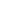 COMPANY BACKGROUND[YOUR ADVERTISING COMPANY NAME] is an established advertising company that provides public relations services to individuals and businesses in any industry. Our company currently manages the public relations of [NAME OF CLIENT COMPANY].With over [SPECIFY NUMBER] years in the advertising industry, we were able to cater to various types of clients. We have worked with and provided quality public relations services to both small-scale and large-scale companies. We assist our clients through viable branding, marketing and communication strategies. Our track record includes handling the public relations of [SPECIFY NAME OF CLIENT COMPANY]. We have worked with them exclusively for [NUMBER] years.We hope [PROSPECTIVE CLIENT COMPANY NAME] would be more than just a [SPECIFY BUSINESS TYPE] in the [INDUSTRY]. With our assistance, you can communicate your service offerings better to target clients and customers.FIELD OF EXPERTISE Our field of expertise include the following:Media RelationsEvents PlanningWebsite StrategiesOnline AdvertisingSocial Media TacticsContent CreationMarketing and Communications StrategiesPUBLIC RELATIONS SERVICESOur goal is to enhance and make [PROSPECT CLIENT COMPANY NAME] more recognizable to the public. If you allow us to work with you, we will provide you with these services:Benchmark media activities, monitor media coverage and quickly respond to journalists who need information regarding [PROSPECT CLIENT COMPANY NAME]. Write and disseminate press releases to foster good relationships with the regional media.Initiate proactive community outreach campaigns to maximize [PROSPECT CLIENT COMPANY NAME]’s exposure to the public.Make use of media outlets by pitching in testimonials and creative hooks at magazines, famous television programs, websites, blogs, radio and bulletins to name a few.Conduct continuous research and brainstorm ideas and strategies.Develop creative promotional programs that generate media mileage and increase brand reputation; for social media exposure, Facebook, Instagram, Twitter and other social media pages shall be opened to the public and focus on these areas: Unique content creation Current trends in society and within the cultured communityConsumer engagementPromoting [PROSPECT CLIENT COMPANY NAME] through media, links and articles embedsCapitalization of good relationships built by journalists and your customersMaintain the offline presence of [PROSPECT CLIENT COMPANY NAME] through relevant and special events, features, write-ups and providing giveaways, souvenirs or freebies.FEES AND EXPENSESThis proposal will be based on a specific agreement and will roughly cost [SPECIFY AMOUNT], which already covers, among others, costs for maintaining a public relations list, developing blogs and launching social media marketing campaigns.